						    IQAC/2018/10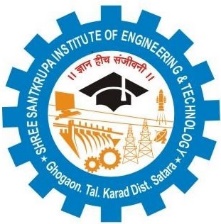                                                    Shree Santkrupa Shikshan  Sanstha’s  Shree Santkrupa Institute of Engineering and Technology                                           Ghogaon (Shivajinagar), Tal-karad, Dist-SataraDepartment of Mechanical EngineeringNotice & Timetable(Progressive Test-I)                                                                                                                                                                 Date: 17/04/2023                       All the faculties concern to Mechanical Department is hereby informed that Progressive test-I for second year class is scheduled during 20/04/2023 to 22/04/2023.So please submit the soft copy of Question Papers of respective subjects as per the decided pattern (Assignment based, maximum 8 questions) till 19/04/2023. Question paper should be concern of 2 units of each subject syllabus.Exam coordinator	HOD                                                                                                                                           DateTimeName of subject(SE)20/04/202301.30 PM to 02.30 PMNumerical Methods in Engineering 20/04/202302.45 PM to 03.45 PMStrength of Materials 21/04/202301.30 PM to 02.30 PMManufacturing Processes – I 21/04/202302.45 PM to 03.45 PMBasic Human Rights 22/04/202310.00 AM to 11.00 AMTheory of Machines-I 